Zakład Opiekuńczo - Leczniczy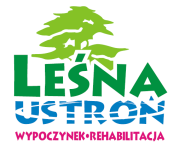 SP ZOZ „Leśna Ustroń” w TucznieTuczno, dnia 10 lipca 2019 rokuKomunikat nr 1Do postępowania o udzielenie zamówienia publicznego na dostawy pieluchomajtekDo Zamawiającego do postępowania o udzielenie zamówienia publicznego na sukcesywne dostawy pieluchomajtek wpłynęły pytania dotyczące  opisu przedmiotu zamówienia. Zamawiający udziela następujących odpowiedzi:Czy Zamawiający dopuści w przedmiocie zamówienia (rozmiary: M,L,XL): pieluchomajtki dla dorosłych posiadające co najmniej jeden ściągacz taliowy i ustanowi to jako wymóg minimalny? Nasze produkty seryjnie są wyposażone w jeden ściągacz taliowy, gdyż posiadają elastyczne boki produktów oraz elastyczne zapięcia, które odpowiadają funkcjom przedniego ściągacza. Dodatkowo brak ściągacza taliowego z przodu jest z korzyścią dla pacjentów, szczególnie tych z nadwagą - brak ściągacza taliowego przedniego nie powoduje obtarć w okolicach podbrzusza. Zastosowanie w pieluchomajtce jednego ściągacza taliowego, pozwala na idealne dopasowanie produktu do ciała pacjenta, co wpływa na komfort osoby potrzebującej pomocy. Dopasowanie produktu przekłada się na brak wycieków zawartości pieluchomajtki, co przekłada się na komfort pracy personelu: zmniejszenie czasu pracy przy jednym pacjencie, zmniejszenie ilości zmian produktu na NTM oraz pozwala zaoszczędzić koszty związane z usługami prania pościeli. Należy nadmienić, że zbiór wymagań zawartych w SIWZ może uniemożliwiać uczciwą konkurencję. Z Naszych doświadczeń wynika, że takie działanie, powoduje, iż finalna oferta jest wyższa o około 30% od oferty na te same produkty, niż w sytuacji, gdy są dopuszczeni inni wykonawcy. Taka sytuacja negatywnie wpływa na budżet finansowy Zamawiającego.Odp.: Zamawiający dopuści jeden ściągacz taliowy w oferowanym produkcie pod warunkiem wyposażenia produktu w elastyczne boki oraz elastyczne zapięcia, które odpowiadają funkcjom przedniego ściągacza.Czy Zamawiający dopuści w przedmiocie zamówienia (rozmiary: M, L, XL): pieluchomajtki o poniższych zakres obwodowych?Odp.: Proponowane minimalne i maksymalne obwody pieluchomajtek dla rozmiarów  M, L, oraz XL mieszczą się w oczekiwanych przez Zamawiającego, niektóre przewyższają oczekiwane, bądź są bardzo zbliżone, w tej sytuacji Zamawiający nie widzi przeszkód aby dopuścić produkt o tych parametrach do postępowania.Czy Zamawiający wymaga w przedmiocie zamówienia (rozmiary: M, L, XL): pieluchomajtek posiadających system szybkiego wchłaniania (Feel Dry lub EDS), który umożliwia maksymalnie szybkie wchłanianie moczu do środka produktu oraz utrzymuje wilgoć z dala od skóry pacjenta? Należy podkreślić, że powyższe rozwiązania technologiczne charakteryzują produkty o wysokich standardach jakościowych i zapewniają pacjentom maksymalną ochronę. Dodatkowo korzystnie wpływają na finanse Zamawiającego, gdyż ograniczają zużycie produktów chłonnych jak również ilość prania pościeli. Ustanowienie powyższych wymogów oraz niedopuszczenie produktów niespełniających Państwa oczekiwań jest zgodne z prawem PZP, ponieważ co najmniej dwóch producentów na rynku polskim (Essity - TENA, TZMO - Seni) posiada takie rozwiązania technologiczne.Odp.: Zamawiający dopuszcza w oferowanych produktach wyposażenie w system szybkiego wchłaniania (Feel Dry lub EDS).Czy Zamawiający w przedmiocie zamówienia (rozmiary: M, L, XL):  weźmie pod uwagę oczekiwania personelu medycznego odnośnie poziomu chłonności obecnie dostarczanych produktów i zmieni wymogi zawarte w SIWZ na poniżej podane:Należy podkreślić, że poziomy chłonności zawarte w SIWZ w 2019 roku są znacznie niższe od tych jakie były przez lata dostarczane. Obniżenie poziomów chłonności może wpłynąć bardzo negatywnie na kondycję finansową Zamawiającego. Mniejszy koszt jednostkowy za produkt w żaden sposób nie refunduje strat finansowych spowodowanych przeciekaniem produkty, co w następstwie powoduje częstszą jego wymianę oraz zwiększone koszty prania i wywozy odpadów (nawet o 50%). Ustanowienie takiego wymogu jest zgodne z prawem PZP. Co najmniej czterech producentów (TZMO – Seni, Essity – TENA, ABENA, Hartmann) na rynku polskim oferuje pieluchomajtki o wyżej wymienionych poziomach chłonności.Odp.: Zamawiający dopuszcza możliwość oferowania produktu z proponowanym w pytaniu poziomem chłonności.Czy Zamawiający dopuści w przedmiocie zamówienia (rozmiary:M, L, XL): pieluchomajtki o poniższych wymiarach?Należy nadmienić, że zbiór wymagań zawartych w SIWZ może uniemożliwiać uczciwą konkurencję. Z Naszych doświadczeń wynika, że takie działanie, powoduje, iż finalna oferta jest wyższa o około 30% od oferty na te same produkty, niż w sytuacji, gdy są dopuszczeni inni wykonawcy. Taka sytuacja negatywnie wpływa na budżet finansowy Zamawiającego.Odp.: Zamawiający oczekuje dostaw zgodnie z parametrami określonymi w opisie przedmiotu zamówienia.Dyrektor Zakładu   Edward ZąbekRozmiarMinimalny rekomendowany obwódMaksymalny obwód produktuMedium73cm130cmLarge92cm160cmExtra Large110cm170cmRozmiarPoziom chłonności wg. ISO 11948-1Medium2300gLarge2600gExtra Large2600gRozmiarDługość wkładu chłonnegoSzerokość wkładu na wysokości kroczaSzerokość wkładu w najszerszym miejscuMediumCo najmniej 63cmCo najmniej 14,5cmCo najmniej 24cmLargeCo najmniej 73cmCo najmniej 16cmCo najmniej 30cmExtra LargeCo najmniej 74cmCo najmniej 16cmCo najmniej 30cm